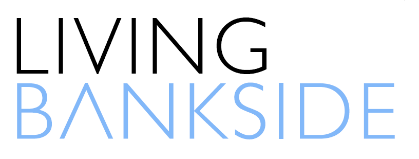 PETITION for a Neighbourhood/Parish Council for Borough & BanksideWe the undersigned petition Southwark Council to: Conduct a Community Governance Review in accordance with its duties under Section 80 of The Local Government and Public Involvement in Health Act 2007. We recommend that this results in the establishment of a neighbourhood council for the Borough & Bankside ward, which will work closely with local residents and Southwark Council. The undersigned are residents living and registered as an electorate within the Borough and Bankside WardThe ContextThe Borough and Bankside area has a history of local governance dating back to The Liberty of the Clink in the Middle Ages. We believe the next chapter of this tradition lies in creating a neighbourhood council, the first tier of local government.Local residents face many issues from anti-social behaviour to a lack of involvement in local decision making and changes and a lack of community infrastructure. These issues remain unresolved for over a decade. A neighbourhood council (NC) would confer a number of benefits. The three main benefits would be:Residents would have a greater voice in the development of the local area. The NC would have to be consulted on all planning applications and other mattersThe NC could raise and spend money on local issues that concern residents. It could fund youth projects, crime reduction measures and transport schemes.The NC could take responsibility for delivering improved local services to residents. It could run parks, leisure facilities and community centres. For more information please visit: https://www.livingbankside.org/neighbourhood-parish-councilJoin us in our campaign to ensure local people have greater powers and influence over local issues!Please return the form addressed to Alex Wray at alexwray@livingbankside.org or by post addressed to Living Bankside at 18 Great Guildford Street, London SE1 0FDNameFull Address PostcodeSignature